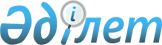 Қазақстан Республикасы Президентінің 2010 жылғы 27 қыркүйектегі № 1072 Жарлығын іске асыру жөніндегі шаралар туралыҚазақстан Республикасы Үкіметінің 2010 жылғы 29 қазандағы № 1136 Қаулысы

      «Қазақстан Республикасының мемлекеттік бюджеті және Ұлттық Банкінің сметасы (бюджеті) есебінен қамтылған органдардың штат санын оңтайландыру жөніндегі шаралар туралы» Қазақстан Республикасы Президентінің 2010 жылғы 27 қыркүйектегі № 1072 Жарлығын іске асыру мақсатында Қазақстан Республикасының Үкіметі ҚАУЛЫ ЕТЕДІ:



      1. Қоса беріліп отырған Қазақстан Республикасы Үкіметінің кейбір шешімдеріне енгізілетін өзгерістер бекітілсін.



      2. Қазақстан Республикасының орталық және жергілікті атқарушы органдары 2011 жылғы 15 қаңтарға дейін «Қазақстан Республикасының мемлекеттік бюджеті және Ұлттық Банкінің сметасы (бюджеті) есебінен қамтылған органдардың штат санын оңтайландыру жөніндегі шаралар туралы» Қазақстан Республикасы Президентінің 2010 жылғы 27 қыркүйектегі № 1072 Жарлығын және осы қаулының 1-тармағын іске асыру жөнінде қабылданған шаралар туралы Қазақстан Республикасы Экономикалық даму және сауда министрлігін хабардар етсін.



      3. Облыстардың, Астана және Алматы қалаларының әкімдері жергілікті бюджеттерден қаржыландырылатын мемлекеттік мекемелерге функционалдық талдау өткізсін және кейіннен 2011 жылғы 1 мамырға дейін Қазақстан Республикасы Экономикалық даму және сауда министрлігіне жүргізілген жұмыс туралы ақпарат бере отырып, өткізілген талдау нәтижелері бойынша оларды оңтайландыруды жүргізсін.



      4. Қазақстан Республикасы Экономикалық даму және сауда министрлігі:

      2011 жылғы 1 сәуірге дейін осы қаулының 1-тармағына сәйкес штат санының лимиттері қысқартылған мемлекеттік мекемелерді қоспағанда, орталық атқарушы органдарға ведомстволық бағынысты мемлекеттік мекемелерге функционалдық талдау жүргізсін және Қазақстан Республикасының Үкіметіне оларды оңтайландыру жөнінде ұсыныстар енгізсін;

      талдау жүргізсін және Қазақстан Республикасының Үкіметіне 2011 жылғы 15 ақпанға осы қаулының 2-тармағының, 2011 жылғы 10 шілдеге осы қаулының 3-тармағының орындалуы туралы ақпарат беруді қамтамасыз етсін.



      5. Осы қаулы 2010 жылғы 1 қарашадан бастап қолданысқа енгізілетін 1-тармағын қоспағанда, қол қойылған күнінен бастап қолданысқа енгізіледі.      Қазақстан Республикасының

      Премьер-Министрі                               К. МәсімовҚазақстан Республикасы 

Үкіметінің      

2010 жылғы 29 қазандағы

№ 1136 қаулысымен   

бекітілген       

Қазақстан Республикасы Үкіметінің кейбір шешімдеріне енгізілетін өзгерістер

      1. «Қазақстан Республикасының Орталық сайлау комиссиясы аппаратының штат саны туралы» Қазақстан Республикасы Үкіметінің 1998 жылғы 29 қазандағы № 1108 қаулысында:



      1-тармақтағы «44» деген сандар «37» деген сандармен ауыстырылсын.



      2. «Қазақстан Республикасы Қорғаныс министрлігінің мәселелері» туралы Қазақстан Республикасы Үкіметінің 2000 жылғы 9 наурыздағы № 368 қаулысында (Қазақстан Республикасының ПҮАЖ-ы, 2000 ж., № 15, 142-құжат):



      1-тармақтың 2) тармақшасындағы «575» деген сандар «489» деген сандармен ауыстырылсын.



      3. «Қазақстан Республикасының Премьер-Министрі Кеңсесінің мәселелері» туралы Қазақстан Республикасы Үкіметінің 2002 жылғы 11 қыркүйектегі № 993 қаулысында (Қазақстан Республикасының ПҮАЖ-ы, 2000 ж., № 29, 327-құжат):



      3-тармақтағы «636» деген сандар «590» деген сандармен ауыстырылсын.



      4. «Жергілікті атқарушы органдардың штат санының лимиттерін бекітудің кейбір мәселелері туралы» Қазақстан Республикасы Үкіметінің 2004 жылғы 15 желтоқсандағы № 1324 қаулысында (Қазақстан Республикасының ПҮАЖ-ы, 2004 ж., № 49, 627-құжат):



      көрсетілген қаулыға 1-қосымшада:

      «Барлығы, штат саны (бірлік)» деген 2-бағанда:

      «Ақмола» деген жолдағы «3498» деген сандар «2973» деген сандармен ауыстырылсын;

      «Ақтөбе» деген жолдағы «2562» деген сандар «2178» деген сандармен ауыстырылсын;

      «Алматы» деген жолдағы «3978» деген сандар «3381» деген сандармен ауыстырылсын;

      «Атырау» деген жолдағы «1628» деген сандар «1384» деген сандармен ауыстырылсын;

      «Шығыс Қазақстан» деген жолдағы «4099» деген сандар «3484» деген сандармен ауыстырылсын;

      «Жамбыл» деген жолдағы «2693» деген сандар «2289» деген сандармен ауыстырылсын;

      «Батыс Қазақстан» деген жолдағы «2408» деген сандар «2047» деген сандармен ауыстырылсын;

      «Қарағанды» деген жолдағы «3529» деген сандар «3000» деген сандармен ауыстырылсын;

      «Қостанай» деген жолдағы «3693» деген сандар «3139» деген сандармен ауыстырылсын;

      «Қызылорда» деген жолдағы «1902» деген сандар «1617» деген сандармен ауыстырылсын;

      «Маңғыстау» деген жолдағы «1207» деген сандар «1026» деген сандармен ауыстырылсын;

      «Павлодар» деген жолдағы «2985» деген сандар «2537» деген сандармен ауыстырылсын;

      «Солтүстік Қазақстан» деген жолдағы «2878» деген сандар «2446» деген сандармен ауыстырылсын;

      «Оңтүстік Қазақстан» деген жолдағы «4133» деген сандар «3513» деген сандармен ауыстырылсын;

      «Алматы қаласы» деген жолдағы «1329» деген сандар «1196» деген сандармен ауыстырылсын;

      «Астана қаласы» деген жолдағы «936» деген сандар «796» деген сандармен ауыстырылсын;

      «Жиыны:» деген жолдағы «43458» деген сандар «37006» деген сандармен ауыстырылсын.



      5. «Министрліктер мен өзге де орталық атқарушы органдардың олардың аумақтық органдарындағы және оларға ведомстволық бағыныстағы мемлекеттік мекемелердегі адам санын ескере отырып, штат санының лимиттерін бекіту туралы» Қазақстан Республикасы Үкіметінің 2008 жылғы 15 сәуірдегі № 339 қаулысында:



      көрсетілген қаулымен бекітілген министрліктер мен өзге де орталық атқарушы органдардың олардың аумақтық органдарындағы және оларға ведомстволық бағыныстағы мемлекеттік мекемелеріндегі адам санын ескере отырып, штат санының лимиттерінде:



      3-бағанда:

      реттік нөмірі 1-жолдағы «1377» деген сандар «1344» деген сандармен ауыстырылсын;

      реттік нөмірі 2-жол мынадай редакцияда жазылсын:

«»;

      3-бағанда:

      реттік нөмірі 3-жолда:

      «23507» деген сандар «22513» деген сандармен ауыстырылсын;

      «18149**» деген сандар «17779**» деген сандармен ауыстырылсын;

      «18133**» деген сандар «17766**» деген сандармен ауыстырылсын;

      «19562» деген сандар «19160» деген сандармен ауыстырылсын;

      «56» деген сандар «48» деген сандармен ауыстырылсын;

      «540» деген сандар «459» деген сандармен ауыстырылсын;

      «120» деген сандар «102» деген сандармен ауыстырылсын;

      «105» деген сандар «89» деген сандармен ауыстырылсын;

      «32» деген сандар «27» деген сандармен ауыстырылсын;

      «40» деген сандар «34» деген сандармен ауыстырылсын;

      «32» деген сандар «27» деген сандармен ауыстырылсын;

      «32» деген сандар «27» деген сандармен ауыстырылсын;

      «32» деген сандар «27» деген сандармен ауыстырылсын;

      «25» деген сандар «21» деген сандармен ауыстырылсын;

      «24» деген сандар «20» деген сандармен ауыстырылсын;

      «285» деген сандар «242» деген сандармен ауыстырылсын;

      «410» деген сандар «349» деген сандармен ауыстырылсын;

      «1072» деген сандар «911» деген сандармен ауыстырылсын;

      реттік нөмірі 4-жолдағы «445» деген сандар «378» деген сандармен ауыстырылсын;

      реттік нөмірі 5-жолдағы «1052» деген сандар «997» деген сандармен ауыстырылсын;

      реттік нөмірі 6-жолдағы «12626» деген сандар «11537» деген сандармен ауыстырылсын;

      реттік нөмірі 7-жолдағы «1496» деген сандар «1272» деген сандармен ауыстырылсын;

      реттік нөмірі 8-жолдағы «1532» деген сандар «1322» деген сандармен ауыстырылсын;

      реттік нөмірі 9-жолдағы «22950» деген сандар «20406» деген сандармен ауыстырылсын;

      реттік нөмірі 10-жолдағы «359» деген сандар «306» деген сандармен ауыстырылсын;

      реттік нөмірі 11-жолда:

      «24743» деген сандар «23600» деген сандармен ауыстырылсын;

      «17753» деген сандар «17659» деген сандармен ауыстырылсын;

      «218» деген сандар «185» деген сандармен ауыстырылсын;

      «300» деген сандар «255» деген сандармен ауыстырылсын;

      «41» деген сандар «35» деген сандармен ауыстырылсын;

      «64» деген сандар «54» деген сандармен ауыстырылсын;

      реттік нөмірі 12-жолдағы «2800,5» деген сандар «2696,5» деген сандармен ауыстырылсын;

      реттік нөмірі 13-жолдағы «9755» деген сандар «8736» деген сандармен ауыстырылсын;

      реттік нөмірі 14-жолдағы «174» деген сандар «152» деген сандармен ауыстырылсын;

      реттік нөмірі 15-жолдағы «1274» деген сандар «1126» деген сандармен ауыстырылсын;

      реттік нөмірі 16-жолдағы «839» деген сандар «713» деген сандармен ауыстырылсын;

      реттік нөмірі 17-жолдағы «1001» деген сандар «976» деген сандармен ауыстырылсын;

      реттік нөмірі 18-жолдағы «478» деген сандар «446» деген сандармен ауыстырылсын;

      реттік нөмірі 19-жолдағы «3730» деген сандар «3170» деген сандармен ауыстырылсын;

      реттік нөмірі 20-жолдағы «397» деген сандар «360» деген сандармен ауыстырылсын;

      реттік нөмірі 21-жолдағы «85» деген сандар «72» деген сандармен ауыстырылсын;

      реттік нөмірі 22-жолдағы «256» деген сандар «218» деген сандармен ауыстырылсын;

      реттік нөмірі 23-жолдағы «85» деген сандар «72» деген сандармен ауыстырылсын.

      Ескерту. 5-тармаққа өзгерту енгізілді - ҚР Үкіметінің 2010.11.23 № 1231 (2010.11.01 бастап қолданысқа енгізіледі) Қаулысымен.
					© 2012. Қазақстан Республикасы Әділет министрлігінің «Қазақстан Республикасының Заңнама және құқықтық ақпарат институты» ШЖҚ РМК
				2Қазақстан Республикасы Ішкі істер министрлігі, оның аумақтық органдарын және оған ведомстволық бағыныстағы мемлекеттік мекемелерді ескере отырып, оның ішінде:105734Облыстық бюджеттер мен республикалық маңызы бар қаланың, астананың бюджеттері есебінен ұсталатын ішкі істер органдарының әкімшілік полициясы, оның ішінде:45779Астана қаласының Ішкі істер департаменті2753Ақмола облысының Ішкі істер департаменті2709Ақтөбе облысының Ішкі істер департаменті2359Алматы қаласының Ішкі істер департаменті4522Алматы облысының Ішкі істер департаменті2866Атырау облысының Ішкі істер департаменті1880Шығыс Қазақстан облысының Ішкі істер департаменті4428Жамбыл облысының Ішкі істер департаменті2238Батыс Қазақстан облысының Ішкі істер департаменті1966Қарағанды облысының Ішкі істер департаменті4983Қызылорда облысының Ішкі істер департаменті1749Қостанай облысының Ішкі істер департаменті2777Маңғыстау облысының Ішкі істер департаменті1888Павлодар облысының Ішкі істер департаменті2383Солтүстік Қазақстан облысының Ішкі істер департаменті2130Оңтүстік Қазақстан облысының Ішкі істер департаменті4148Қазақстан Республикасы Ішкі істер министрлігіне ведомстволық бағыныстағы мемлекеттік мекемелер, оның ішінде:43088Ішкі әскерлердің құрамалары мен бөлімдері, оның ішінде мерзімді қызметтегі әскери қызметшілер:

олардың ішінде Ішкі әскерлердің Әскери институтының курсанттары23147

10482

880Қазақстан Республикасы ІІМ Алматы академиясы671Қазақстан Республикасы ІІМ Бәрімбек Бейсенов атындағы Қарағанды академиясы426Ақтөбе заң институты156Семей заң колледжі115Шымкент заң колледжі157Ішкі әскерлердің Әскери институты502Бастапқы даярлық училищесі80Емханасы бар орталық госпиталь484Аумақтық госпитальдар мен емханалар1227Кинологиялық орталық64«Оңтүстік» әскери және арнайы жабдықтау базасы25«Солтүстік» әскери және арнайы жабдықтау базасы20«Сұңқар» арнайы мақсаттағы жасақ139Автокөлік қызметін көрсету мекемесі144Дипломатиялық өкілдіктерді күзету жөніндегі полиция полкі826Мамандандырылған күзет бөлімшелері14606Белгілі бір тұратын жері жоқ адамдарға арналған қабылдауыш-таратушылар225Есірткіге тәуелді адамдарды әлеуметтік-психологиялық оңалту орталығы43Оралмандарды бейімдеу және кіріктіру орталығы31